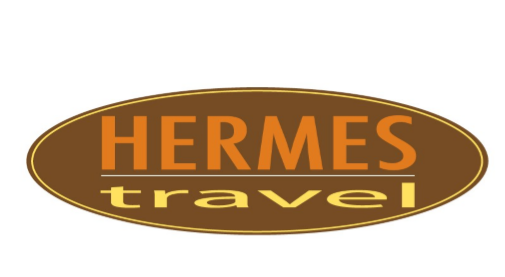 Cezarea – Góra Karmel –  Nazaret – Kana Galilejska – Góra Tabor – rejs po Jeziorze Galilejskim – Kafarnaum – Tabgha – Góra Błogosławieństw – Ein Karem – Betlejem – Pole Pasterzy – Ein Karem – Jerozolima - Betania – Jerycho – Masada – Morze Martwe PROGRAM PIELGRZYMKI1 DZIEŃ  	WARSZAWA – TEL AVIVGodz. 20.20 zbiórka przy Kaplicy Lotniskowej na Lotnisku im. F. Chopina w Warszawie, spotkanie z przedstawicielem biura, Msza św., odprawa bagażowa; godz. 22.55 wylot do Tel Avivu.2 DZIEŃ	TEL AVIV – CEZAREA – GÓRA KARMEL Godz. 03.50 przylot do Tel Avivu. Śniadanie. W programie dnia wizyta w CEZAREI NADMORSKIEJ przy ruinach akweduktu. Przejazd przez HAJFĘ z widokiem na kaskadowe ogrody bahaitów i nawiedzenie kościoła na GÓRZE KARMEL. Wieczorem przyjazd do hotelu w okolicach Nazaretu/Tyberiady, zakwaterowanie (2 noce), czas wolny, gorąca obiadokolacja, nocleg.  Miejsce Mszy św. – do ustalenia. 3 DZIEŃ  	 NAZARET –  KANA GALILEJSKA   – GÓRA TABOR Po śniadaniu  zwiedzanie NAZARETU – Bazylika Zwiastowania, w krypcie której znajduje się dom Maryi Panny oraz kościoła stojącego w miejscu domu Św. Józefa.  Przejazd do KANY GALILEJSKIEJ – miejsca, w którym Chrystus dokonał pierwszego cudu (przemiany wody w wino). W drugiej części dnia wjazd specjalnymi busami na GÓRĘ TABOR. Powrót do hotelu, gorąca obiadokolacja, nocleg.4 DZIEŃ	            JEZIORO  GALILEJSKIE – KAFARNAUM –  GÓRA BŁOGOSŁAWIEŃSTWŚniadanie w hotelu, następnie przejażdżka łodzią po JEZIORZE GALILEJSKIM. Przerwa na obiad w restauracji gdzie serwują "rybę Św. Piotra". Zwiedzanie KAFARNAUM - ruiny synagogi z II i III w. n. e., dom św. Piotra i TABGHA - miejsca cudu rozmnożenia chleba i ryb. Wjazd na GÓRĘ BŁOGOSŁAWIEŃSTW. Przejazd do hotelu w Betlejem, zakwaterowanie (5 nocy), gorąca obiadokolacja, nocleg.5 DZIEŃ 	            BETLEJEM – POLE PASTERZY – PUSTYNIA JUDZKAŚniadanie w hotelu. Zwiedzanie BETLEJEM – wizyta w Bazylice Narodzenia Pańskiego i Mlecznej Grocie. Przejazd na POLE PASTERZY, Następnie przejazd do EIN KAREM miejsca gdzie urodził się Jan Chrzciciel i nawiedzenia Elżbiety przez Maryję. Miejsce Mszy św. – do ustalenia. W dalszej części dnia zwiedzanie Instytutu Yad VaShem. Gorąca obiadokolacja i nocleg.6 DZIEŃ	                          JARDENIT - JERYCHO - MORZE MARTWEPo śniadaniu przejazd do  BETANII  domu Marii, Marty i Łazarza. Postój w JERYCHO u stóp Góry Kuszenia i przy Sykomorze Zacheusza. Przejazd przez pustynię do twierdzy MASADA – wjazd kolejką gondolową na szczyt twierdzy. Postój nad JORDANEM w miejscu chrztu Jezusa Chrystusa - odnowienie przyrzeczeń chrzcielnych. Odpoczynek nad MORZEM MARTWYM z możliwością kąpieli w tym wyjątkowym akwenie. Wieczorem przyjazd do hotelu w Betlejem, obiadokolacja i nocleg. Miejsce Mszy św. – do ustalenia. 7 DZIEŃ	                          JEROZOLIMA Dwa dni zwiedzania JEROZOLIMY. Zejście zboczem Góry Oliwnej, nawiedzenie kościoła „Pater Noster”, kościoła „Dominus Flevit”, Ogrodu Getsemani - miejsca pojmania Chrystusa i kościoła Wszystkich Narodów. W drugiej części dnia: Syjon Chrześcijański (kościół Wniebowzięcia NMP, zwiedzanie Wieczernika, grobowca króla Dawida).  Wspólna modlitwa w bazylice Grobu Pańskiego. Powrót do hotelu gorąca obiadokolacja, nocleg. Miejsce Mszy św. – do ustalenia. 8 DZIEŃ	              JEROZOLIMA Po śniadaniu wyjazd do Jerozolimy: zwiedzanie Starego Miasta a w nim dzielnic: żydowskiej ze Ścianą płaczu, która jest jej centralnym punktem, chrześcijańskiej i arabskiej z możliwością zrobienia zakupów na tamtejszym bazarze. W drugiej części dnia wizyta przy bramie Św. Szczepana – miejscu gdzie został ukamienowany pierwszy chrześcijański męczennik. Zwiedzanie kościoła św. Anny oraz przejście Drogą Krzyżową (Via Dolorosa). Wieczorem powrót do hotelu obiadokolacja, nocleg. Miejsce Mszy św. – do ustalenia. 9 DZIEŃ 	TEL AVIV – WARSZAWAŚniadanie w formie paczki prowiantowej, wykwaterowanie z hotelu około godz. 03.00; transfer na lotnisko, odprawa bagażowa; godz. 05.20 wylot do Warszawy (przylot około godz. 08.20), zakończenie pielgrzymki.UWAGA! KOLEJNOŚĆ ZWIEDZANIA ORAZ GODZINY PRZELOTÓW MOGĄ ULEC ZMIANIE!ŚWIADCZENIA ZAWARTE W CENIE:przelot samolotem  rejsowym na trasie Warszawa – Tel Aviv – Warszawa,transfery lotnisko – hotel – lotnisko, na miejscu transport autokarem,7 noclegów w hotelach *** - pokoje 2-os. z łazienkami,wyżywienie – 8 śniadań oraz 7 gorących obiadokolacji,opieka pilota podróżującego z grupą na całej trasie,rejs po Jeziorze Galilejskim,kompleksowe ubezpieczenie turystyczne (NNW, KL, bagaż),zestaw słuchawkowy,rezerwacja Mszy św. (tam, gdzie jest to możliwe).INDYWIDUALNY PAKIET PIELGRZYMA DLA KAŻDEGO UCZESTNIKA – GRATIS!DODATKOWE INFORMACJE:•	na wyjazd potrzebny jest  PASZPORT  – ważny co najmniej 6 miesięcy od daty powrotu, na bilety wstępu do obiektów i muzeów, obligatoryjne napiwki dla obsługi oraz usługi lokalnych przewodników należy przeznaczyć około 90 USD (wpłata u pilota pierwszego dnia pielgrzymki),paszport absolutnie nie może posiadać stempli lub wiz świadczących o pobycie w następujących państwach: Syria, Liban, Emiraty Arabskie, Arabia Saudyjska. W przypadku posiadania adnotacji o pobycie w którymkolwiek z wymienionych państw, konieczna jest wymiana paszportu. W przeciwnym 	razie osoba nie zostanie wpuszczona na teren państwa Izrael,śniadania podawane na całej trasie to tzw. śniadania kontynentalne wzmocnione (pieczywo, masło, dżem, sery, owoce, kawa); gorące obiadokolacje są obfite (dwa dania, deser) i podawane są w godz. 19.00 – 20.30,napoje do obiadokolacji dodatkowo płatne,istnieje możliwość doubezpieczenia się od chorób przewlekłych w cenie około 50 zł/os. (cena 	uzależniona jest od dziennego kursu walut); ubezpieczenie można wystawić najpóźniej na tydzień przed wyjazdem,w przypadku braku w grupie osoby tej samej płci na dokwaterowanie do pokoju 2-osobowego należy dokonać dopłaty do pokoju 1-osobowego (koszt dopłaty do pokoju jednoosobowego wynosi 600,00 zł) lub wyrazić zgodę na zakwaterowanie w pokoju dwuosobowym z dostawką w cenie podstawowej,polecamy zabrać: nakrycie głowy, krem z filtrem ochronnym, aparat fotograficzny, małą poduszeczkę, lekarstwa według indywidualnych potrzeb, Pismo Święte, różaniec, notatnik, długopis,walutą w Izraelu jest szekel izraelski; radzimy zabrać dolary amerykańskie,elektryczność – 230 V (urządzenia z polskimi wtyczkami działają bez problemów), •	czas w Izraelu przesunięty o 1 godzinę „do przodu” w stosunku do polskiego czasu.    OFERTA  CENOWA WAŻNA DO: 24.04.2016TERMINY PŁATNOŚCI:zaliczka w wysokości 1050 zł do dnia    24.04.2016II transza w wysokości 1000 zł do dnia  06.06.2016 ,dopłata do całości w wysokości 1440 zł do dnia  06.08.2016.Zapisy i informacje u Ks. Pawła WłasaZakrystia i kancelaria TerminCena za osobę 06 – 14.09.2016r3 490,00 zł + 90 USD